Skabelon til certificering af onlineforløb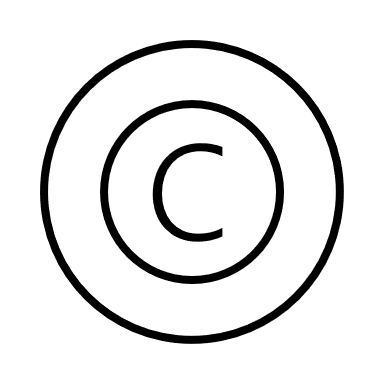 2021        eVidenCenter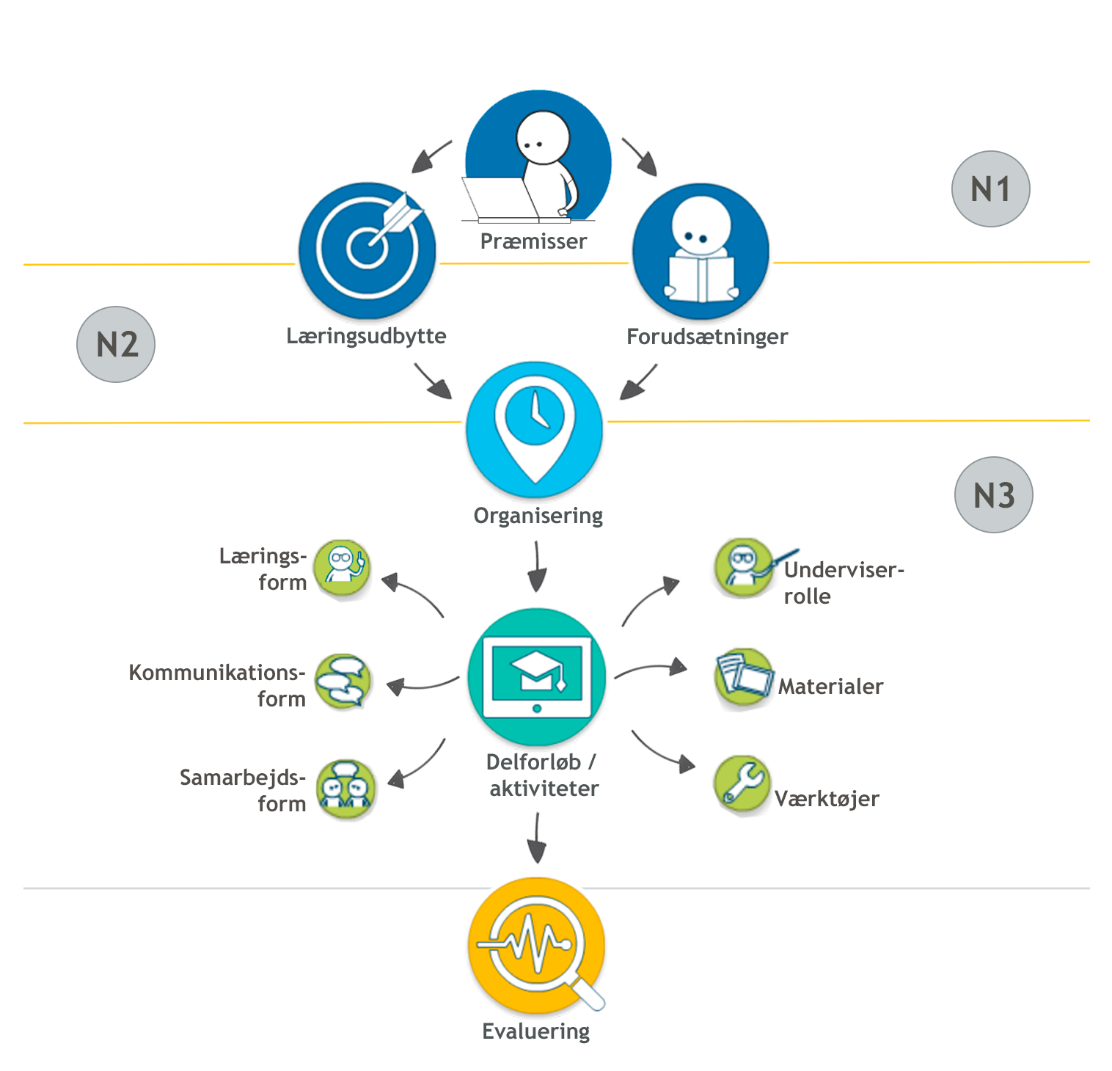 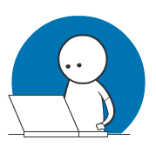 Præmisser for forløbetEr der særlige forhold, som har indvirkning på forløbets udformning (krav om fjernundervisningsforløb, tidsmæssige faktorer, pædagogisk platform, it-platform mv.)? Beskriv disse
Deltagerforudsætninger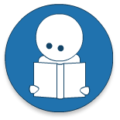 Beskriv deltagernes forudsætninger, eventuelle problemstillinger og indsatser, der kan imødekomme dette.

Læringsmål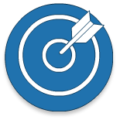 

Organisering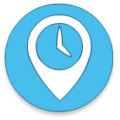 Lav et overblik overHvornårHvorHvadLav oversigten ved hjælp af SmartArt, figurer og tekstfelter (Findes under Indsæt, øverst i Word menu)
Det viste eksempel er udelukkende et visuelt eksempel. I skal anvende de figurer, der passer til Jeres forløb.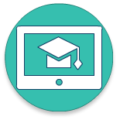 
e-læringsformer og elementerIndhold: læringsform, underviserrolle, materialer og værktøjer, samarbejds- og kommunikationsformer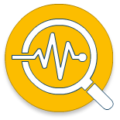 
EvalueringBeskriv evalueringsprocessen og dennes indholdInstitutionsnavnKontaktpersonFag / forløbVarighed af forløbAdgang til forløbPræmis Præmis Præmis Præmis Præmis Præmis Præmis Præmis Præmis Vurdering af deltagernes forudsætningerBeskrivelse af eventuel medført problemIndsats, der kan imødekomme forudsætninger1234567Eventuelle kommentar til læringsmål (f.eks. anvendt taksonomi; eller andet)
Generelle læringsmål i hele forløbetModul/forløb 1LæringsmålModul/forløb 2LæringsmålModul/forløb 3LæringsmålModul/forløb 4LæringsmålModul/forløb 5LæringsmålModul/forløb 6LæringsmålModul/forløb 7LæringsmålBeskrivelse af pædagogisk tilgangEr der fx en centralt eller lokalt formuleret pædagogisk strategi, som der arbejdes ud fra? Arbejdes der en eller flere pædagogiske tilgange/metoder i forløbet? Her kan beskrivelser af pædagogisk grundlag fra LUP, niveau 1 og 2 inddragesGenerelt for hele forløbetGenerelt for hele forløbetGenerelt for hele forløbetBeskrivelseBegrundelseLæringsformUnderviserrolleMateriale
og værktøjerSamarbejds- og kommunikationsformer 
Andet
For enkelte dele af forløbetFor enkelte dele af forløbetFor enkelte dele af forløbetFor enkelte dele af forløbetFor enkelte dele af forløbetBeskrivelsevedrørende læringsform, underviserrolle, materialer + værktøjer, samarbejds- og kommunikationsformer og andet for enkelte forløb.Beskrivelsevedrørende læringsform, underviserrolle, materialer + værktøjer, samarbejds- og kommunikationsformer og andet for enkelte forløb.Begrundelse
vedrørende læringsform, underviserrolle, materialer + værktøjer, samarbejds- og kommunikationsformer og andet for enkelte forløb.Begrundelse
vedrørende læringsform, underviserrolle, materialer + værktøjer, samarbejds- og kommunikationsformer og andet for enkelte forløb.Modul/forløb 1Modul/forløb 1Modul/forløb 2Modul/forløb 2Modul/forløb 3Modul/forløb 3Modul/forløb 4Modul/forløb 4
Modul/forløb 5

Modul/forløb 5
Modul/forløb 6Modul/forløb 6Modul/forløb 7Modul/forløb 7
Aktivitet / modul / forløb
LæringsmålEvalueringsformFormål1indsæt her titel på aktiviteten evt. delforløb fra [Læringsform og elementer]indsæt her beskrivelse af læringsmål fra [Læringsmål]Skriv her evalueringens form: hvordan det undersøges, om aktiviteten bidrager til at opfylde læringsmåleneSkriv her hvad evalueringens formål er234567